Md. Ashik Iqbal  House # 17, Road 08, Sector # 10,Uttara,  Dhaka-1230.Mobile No: +8801724325429E- mail: ashik.iqbal89@gmail.comCareer Summary:Engineering with more than 5 years of Auto CAD, Site Management and Office management experience. Expertise in Measurement, Check & Quality Control, Supervision & Control of project, Estimating & Costing and Time Schedule Maintain. Create progress reports of construction work performed, to ensure day to day progress report to the top Management, Make progress reports & Bill of works etc, Command site administration. A remarkable experience of working in any Engineering department in different projects.Career Objective:I want to be an ideal Engineer with the help of theoretical and practical knowledge. I have been interest in developing my career in such an environment where there would be enough scope for enhancing my knowledge and developing myself.Work Experience:Dwelling Development LtdPosition: Project Engineer (1st May 2013 to continuing)Binimoy Complex, Ground Floor, Ershadnagar, Tongi, Gazipur.Job Responsibilities:Site supervision, Estimating & Quality Control.Checking Electric & Plumbing work (According to drawing).Create progress reports of construction work performed.To supervise the overall activities & progress of projects.Create progress reports of construction work performed.To ensure day to day progress report to the top Management. S.O .ArchitectsPosition: Assistant Project Engineer (1st June 2011 to April 2013)House # 23 Ground Floor, Road# 10/B, Sector# 11, Uttara Dhaka-1230Job Responsibilities:Site supervision, Bill Preparation, Quality Control.Estimating, Time Schedule Maintain.Checking Finishing Work, Construction Work.Architectural & Working Drawing.Section, Elevation and Structural Drawing.Checking Electric & Plumbing work (According to drawing).Brahe & Bestec JV Ltd.Position: CAD Operator (1st September 2009 to May 2011)House # 2, Road # 14/A, Sector # 04, Uttara, Dhaka-1230.Job Responsibilities:Architectural & Working Drawing.Section. Elevation and Structural Drawing.Estimating & Costing.Rajuk Plan Pass Drawing.Site Visit, Make progress reports.Educational Qualification:Training Summary:Language Proficiency:								Computer Skills:Operating Systems		: Windows 7 / XP.Application Software		: MS Word, MS Excel, MS PowerPoint, Adobe Photoshop.Design Program		: Auto CAD, Max, Revit,Capability			: Internet browsing and office works.Strengths:Strong leadership and team building Skills.Well versed in business and commercial correspondence as well as writing reports and dealing with multimedia presentations.Performing duty in any situationPersonal Detail:Father			: Md. Abdul Azit PRMother			: Mrs. Helena KhatunDate of Birth		: 12 December, 1989Marital Status		: SingleBlood Group		: O+Nationality		: BangladeshiReligion		: IslamHeight			: 5’-6”Permanent Address	: Vill - Krishnopur, P.O & P.S - Sujanagor, Dist - Pabna.Present Address	: House#17, Road#08, Sector#10, Uttara, Dhaka -1230.References:……………….Md. Ashik IqbalExam TitleMajorInstituteResultPass YearDurationBachelor of Science in Civil EngineeringCivil EngineeringInternational University of Business Agriculture and TechnologyCGPA:3.20 out of 420134 YearsDiploma in Civil EngineeringCivil EngineeringPabna Polytechnic Institute, PabnaCGPA:3.33 out of 420094 YearsSecondary School CertificateBuilding MaintenanceSujanagar Pilot High SchoolCGPA:3.86 out of 5200510 YearsTraining TitleTopicInstituteCountryLocationYearDurationIndustrial AttachmentSupervision of construction workNagar Home Ltd.BangladeshDhaka20084 MonthsPracticum InternshipStructural Design Of Residential BuildingTarique Hasan and Associates Ltd.BangladeshDhaka20134 MonthsLanguageReadingWritingSpeakingBanglaHighHighHighEnglishHighHighMediumReference: 01Reference: 01Reference: 02Name :Engr. Wasil Hasan ChowdhuryEngr. Wasil Hasan ChowdhuryProf. Dr. Md. Monirul Islam.	Organization:Tarique Hasan and Associates Limited  Tarique Hasan and Associates Limited  Designation:Senior Structural EngineerSenior Structural EngineerChair, Department of Civil Engineering IUBATAddress:House-10, Road-19/a, Block-E, Banani, Dhaka-1213House-10, Road-19/a, Block-E, Banani, Dhaka-12134 Embankment Drive Road (Off Dhaka-Ashulia Road) Sector 10, Uttara Model Town, Dhaka 1230, Bangladesh.Mobile:0171449803901714498039E-mail: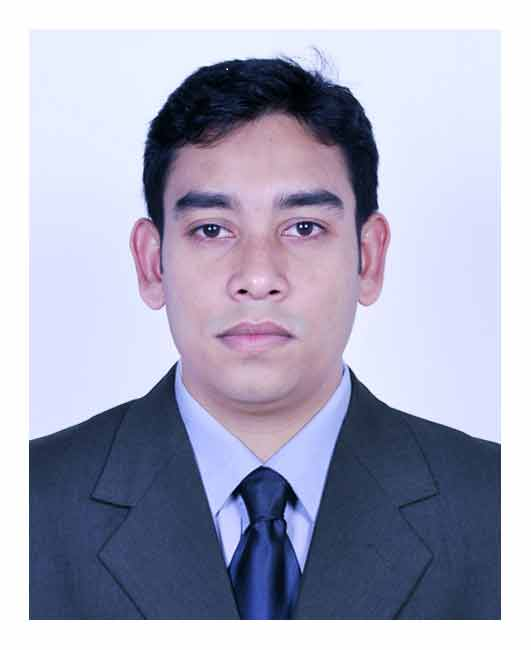 